The Building Blocks Of FictionRationaleThis unit was designed as a possible introductory unit with a new set of First Year students. At its core, it was designed to give students the opportunity to engage with a wide variety of texts, giving both the students and you, as their teacher, a chance to begin to articulatewhat they like in their reading and to build on their learning from primary school. The unit has oral language activities throughout and ends with a suggested writing assessment. This unit broadly keeps one of the aims of the specification in mind:Key learning in focusThe learning outcomes for this unit were selected to give students a solid foundation in some of the fundamentals of English. By the end of this unit, students should be able to demonstrate an appreciation of characterisation, and create settings and the basics of plot structure.A suggested learning intention that you might share with students across this unit is:Oral Language 1, 2Know and use the conventions of oral language interaction, in a variety of contexts, including class groups, for a range of purposes, such as asking for information, stating an opinion, listening to others, informing, explaining, arguing, persuading, criticising, commentating, narrating, imagining and speculating. OEngage actively and responsively within class groups in order to listen to or recount experiences and to express feelings and ideas. OReading 66 Read their texts for understanding and appreciation of character, setting, story and action: to explore how and why characters develop, and to recognise the importance of setting and plot structure. O *Writing 1, 4, 51 Demonstrate their understanding that there is a clear purpose for all writing activities and be able to plan, draft, redraft and edit their own writing as appropriate. O *Write competently in a range of text forms, for example: letter, report, multi-modal text, review and blog, using appropriate vocabulary, tone and a variety of styles to achievea chosen purpose for different audiences. O *Engage with and learn from models of oral and written language use to enrich their own written work. OTexts students will engage with:The Hunger Games by Suzanne Collins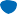 The Fellowship of the Ring by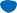 J.R.R. TolkienThe Curious Incident of the Dog in the Night-time by Mark HaddonEnder’s Game by Orson Scott Card Little Women by Louisa May Alcott Oliver Twist by Charles DickensThe Lion, the Witch and the Wardrobe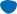 by C.S. LewisThe Shadow of the Wind by Carlos Ruis ZafónKey critical vocabThe Jungle Book by Rudyard KiplingThe Adventures of Huckleberry Finn by Mark TwainLord of the Flies by William GoldingHarry Potter and the Philosopher’s Stoneby J.K. RowlingGreat Expectations by Charles DickensThe Iliad by HomerThe Secret Life of Walter Mitty by James ThurberPlot, scene, problem, rising action, climax, falling action, resolution, narrative perspective, first-person perspective, third-person limited perspective, third-person omniscient perspective, reliable narrator, setting, character, the five sensesChallenging vocabImmortal, avenge, cunning, appease, pandemonium, insinuating, inscrutable, insolentSPaG focusThe Punctuating Dialogue section of Unit 8 (Spelling, Punctuation and Grammar) at the end of the textbook (see page 270).ScaffoldingInformation download: attach new information to any prior learning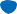 Key concept explanations: dual-coded explanations with multiple concrete examples Annotated examples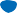 Reading strategies: Frayer-method vocabulary tools, summarisation activities, quote quests, graphic organisersStructured group discussionsSuccess criteria for writing and oral language tasks Graphic organisers to structure thinking and writingModelling: annotated examples, sentence types, sentence stems, writing frames, writing from modelsIdeas for ongoing assessmentRetrieval practice grids (activity book) Peer feedbackVerbal teacher feedback Whole-class feedback (TRB)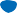 End-of-chapter quiz and writing practice (textbook)Short written assessment (TRB)Suggested end-of-unit summative assessmentSuccess criteria could be discussed and agreed with students before the task and would be based on some or all the knowledge and skills students have developed in this unit. You may wish to teach the Punctuating Dialogue sections in both the textbook and the activity book with a view to including this as one of the students’ success criteria – see also Unit 8 (Spelling, Punctuation and Grammar) in the textbook.Unit breakdown: step-by-stepTeacher reflectionSection & page numberSuggested number of classesLearning outcomesActivitiesPlot1R: 6Plot explanationPlot reading taskPerspective1OL: 1R: 2, 6W: 3, 5Narrative perspective explanationExtracts: Reading different perspectives Structured discussion taskSetting3OL: 1, 2, 7R: 6, 10W: 1, 3, 4, 5, 6, 11Setting explanationExtracts: Reading different settings Writer’s craft: Crafting a settingOral language task: Describe a settingCharacter3OL: 1, 2R: 6W: 1, 3, 4, 5, 6, 11Character explanationExtracts: Reading different characters Structured discussion: CharactersOral language task: Describe a characterWriter’s craft: Crafting a characterThe Iliad4OL: 1, 2, 5R: 1, 3, 5, 6, 8, 10W: 3, 4Walking debate: What do you agree with? Challenging vocabularyReading a story Reading tasksExtended writing: Writing to analyseOral language task: StorytellingThe Secret Life of Walter Mitty4OL: 1, 2R: 1, 3, 5, 6, 8, 10W: 3, 4Structured discussion Challenging vocabulary Reading a short story Reading tasksExtended writing: Writing to analyse